GUÍA N° 5 AUTEVALUACIÓN 6° BÁSICORECUERDA: Oxígeno = O2  - Dióxido de carbono = CO2   - Agua = H2OITEM I.-  1.- Los elementos que componen un ecosistema son los organismos y los elementos no vivos. El nombre que recibe cada uno de estos es: Animales y plantasBiótico y}e inbiótioSeres vivos y seres no vivosBióticos y abióticos 2.- Observa las siguientes imágenes y señala en cual existe una COMUNIDADa)  b) C)     d) 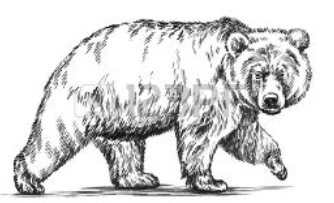 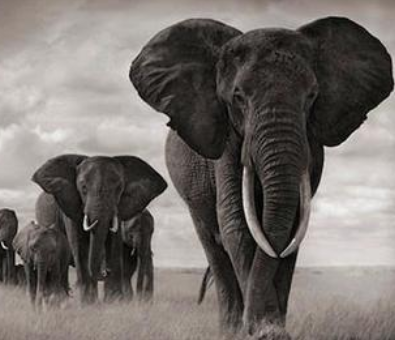 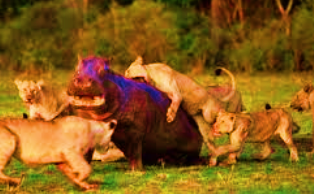 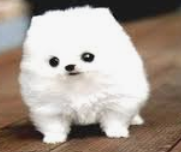 3.- ¿Cuál es la función de la fotosíntesis?a) Es el proceso en que tienen en común las plantas y animalesb) Realiza el proceso de transformación de la energía química en energía lumínica c) Permite la liberación de CO2 al ambiente para que sea utilizado por animalesd) Realiza el proceso de transformación de la energía lumínica en energía química4.- ¿Qué es la clorofila?a) Son los poros que tienen todas las plantasb) El pigmento que da agua a las plantasc) Estructura de las plantas que la sujeta al suelod) Componente de la planta que permite la fotosíntesis 5.- ¿Qué significa la palabra autótrofos? a) Es el proceso de liberación de energía al ambienteb) No son capaces de generar su propio alimentoc) Son los organismos capaces de generar su propio alimentod) Organismos que se pueden alimentar de sí mismo 6.- ¿Cuáles es una de las características de los organismos productores?a) Son organismos que permiten la transferencia de calorb) Son los que obtienen energía de otros alimentosc) Son los que descomponen los alimentosd) Son organismos que sintetizan la luz solar 7.- ¿Cuál de los siguientes sucesos se producen por un impacto humano?a) Contaminación del medio ambienteb) Tala de bosquesc) Introducción de nuevas especiesd) Basura domiciliaria.ITEM II. DESARROLLO.8.- Dibuja el diagrama de la fotosíntesis, señalando los componentes que permiten el proceso.Elementos: CO2 – Minerales – H2O – Energía Lumínica – Azucares – O2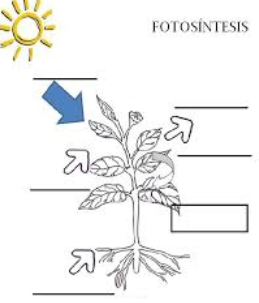 9.- Une cada concepto relacionado con el desequilibrio ecológico con su definición.ITEM III. - DEFINE SEGÚN TUS PALABRAS LOS SIGUIENTES CONCEPTOS Nombre:Curso:6°FechaINSTRUCCIONES:- Tiempo disponible : 45 minutos - Señala la alternativa que consideres correcta  - para actividades de desarrollo, puedes desarrollarlas en tu cuaderno- Las respuestas deben ser enviadas como fecha plazo, el día  Lunes 01 de Junio  vía email a pedro.salinas@elar.cl- Esta guía no lleva nota.OBJETIVOS A EVALUAR: OA 1Explicar, a partir de una investigación experimental, los requerimientos de agua, dióxido de carbono y energía lumínica para la producción de azúcar y liberación de oxígeno en la fotosíntesis, comunicando sus resultados y los aportes de científicos en este campo a través del tiempo.OA 2Representar, por medio de modelos, la transferencia de energía y materia desde los organismos fotosintéticos a otros seres vivos por medio de cadenas y redes alimentarias en diferentes ecosistemas.OA3 Analizar los efectos de la actividad humana sobre las redes alimentarias.DeforestaciónProceso mediante el cual se abusa del consumo de animales, lo que dificulta su reproducciónVedaSector de gran extensión de terreno protegido por la CONAF, que busca la conservación de los recursos naturales del país.Parque NacionalActividad humana que impacta de forma negativa en aire, tierra o agua al incorporar sustancias toxicas o dañinasIntroducción de especiesPeriodo de tiempo en la que se busca regular la caza y pesca, con el fin de resguardar la reproducción.Caza indiscriminadaActividad humana que involucra la presencia de organismos exóticos en ecosistemas nacionales.ContaminaciónDesaparición progresiva de bosques producto de la explotación de recursos.10.-HERBIVORO11.- ENDÉMICO12.-CARNIVORO13.-OMNIVORO14.- AUTÓTROFO15.- FOTOSINTESIS